АДМИНИСТРАЦИЯ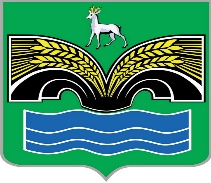 СЕЛЬСКОЕ ПОСЕЛЕНИЕ ХИЛКОВО МУНИЦИПАЛЬНОГО РАЙОНА КРАСНОЯРСКИЙСАМАРСКОЙ ОБЛАСТИПОСТАНОВЛЕНИЕот 17 ноября 2022 года № 73О вынесении проекта решения Собрания представителей сельское поселение Хилково муниципального района Красноярский Самарской области «О бюджете сельское поселение Хилково муниципального района Красноярский Самарской области на 2023 год и на плановый период 2024 и 2025 годов» на публичные слушания На основании пункта 2 части 3 статьи 28 Федерального закона от 06.10.2003 № 131-ФЗ «Об общих принципах организации местного самоуправления в Российской Федерации», статьи 75 Устава сельское поселение Хилково муниципального района Красноярский Самарской области, ПОСТАНОВЛЯЮ:1. В целях обсуждения проекта решения Собрания представителей сельское поселение Хилково муниципального района Красноярский Самарской области «О бюджете сельское поселение Хилково муниципального района Красноярский Самарской области на 2023 год и на плановый период 2024 и 2025 годов» (приложение к настоящему постановлению) провести на территории сельское поселение Хилково муниципального района Красноярский Самарской области публичные слушания. 2. Срок проведения публичных слушаний составляет 15 (пятнадцать) дней с 24 ноября 2022 года по 8 декабря 2022 года.3. Органом, уполномоченным на организацию и проведение публичных слушаний в соответствии с настоящим постановлением, является Администрация сельское поселение Хилково муниципального района Красноярский Самарской области.4. Место проведения публичных слушаний (место ведения протокола публичных слушаний) – 446396, Самарская область, Красноярский район, с. Хилково, ул. Школьная, д. 5.5. Мероприятие по информированию жителей поселения по вопросу обсуждения проекта решения Собрания представителей сельское поселение Хилково муниципального района Красноярский Самарской области «О бюджете сельское поселение Хилково муниципального района Красноярский Самарской области на 2023 год и на плановый период 2024 и 2025 годов» состоится 28 ноября 2022 года в 18.00 часов по адресу: 446396, Самарская область, Красноярский район, с. Хилково, ул. Школьная, д. 5.6. Назначить лицом, ответственным за ведение протокола публичных слушаний и протокола мероприятия по информированию жителей сельское поселение Хилково муниципального района Красноярский Самарской области по вопросу публичных слушаний, ведущего специалиста Администрации сельское поселение Хилково муниципального района Красноярский Самарской области О.И. Нехорошеву.7. Прием замечаний и предложений по вопросам публичных слушаний, поступивших от жителей поселения и иных заинтересованных лиц, осуществляется по адресу, указанному в пункте 4 настоящего постановления, в рабочие дни с 10 часов до 19 часов, в субботу с 12 до 17 часов. Письменные замечания и предложения подлежат приобщению к протоколу публичных слушаний. Также замечания и предложения могут быть направлены по электронной почте по адресу 
hilkovoadm@mail.ru или посредством официального сайта Администрации муниципального района Красноярский Самарской области в разделе сельское поселение Хилково.Письменные замечания и предложения подлежат приобщению к протоколу публичных слушаний.8. Прием замечаний и предложений по вопросу публичных слушаний оканчивается 5 декабря 2022 года.9. Опубликовать настоящее постановление, проект решения Собрания представителей сельское поселение Хилково муниципального района Красноярский Самарской области «О бюджете сельское поселение Хилково муниципального района Красноярский Самарской области на 2023 год и на плановый период 2024 и 2025 годов» (приложение к настоящему постановлению) в газете «Красноярский вестник» и разместить их на официальном сайте Администрации муниципального района Красноярский Самарской области в разделе Поселения /сельское поселение Хилково.10. Настоящее постановление вступает в силу со дня его официального опубликования.Глава сельского поселения Хилковомуниципального района КрасноярскийСамарской области							О.Ю. ДолговПРИЛОЖЕНИЕк постановлению Администрациисельское поселение Хилково муниципального района КрасноярскийСамарской областиот 17 ноября 2022 года № 73ПРОЕКТСОБРАНИЕ ПРЕДСТАВИТЕЛЕЙСЕЛЬСКОГО ПОСЕЛЕНИЯ ХИЛКОВОМУНИЦИПАЛЬНОГО РАЙОНА КРАСНОЯРСКИЙСАМАРСКОЙ ОБЛАСТИЧЕТВЕРТОГО СОЗЫВАРЕШЕНИЕ от ________ 2022 года № ____О бюджете сельского поселения Хилково муниципального района Красноярский Самарской области на 2023 год и на плановый период 2024 и 2025 годов Рассмотрев внесенный Администрацией сельского поселения Хилково муниципального района Красноярский Самарской области проект решения Собрания представителей сельского поселения Хилково муниципального района Красноярский Самарской области «О бюджете сельского поселения Хилково муниципального района Красноярский Самарской области на 
2023 год и на плановый период 2024 и 2025 годов», Собрание представителей сельского поселения Хилково муниципального района Красноярский Самарской области РЕШИЛО:1. Утвердить основные характеристики бюджета сельского поселения Хилково муниципального района Красноярский Самарской области (далее местный бюджет) на 2023 год:общий объем доходов – 12 779,0 тыс. рублей;общий объем расходов – 12 779,0 тыс. рублей;дефицит – 0 рублей.2. Утвердить основные характеристики местного бюджета на плановый период 2024 года:общий объем доходов – 4 756,0 тыс. рублей;общий объем расходов – 4 756,0 тыс. рублей;дефицит – 0 рублей.3. Утвердить основные характеристики местного бюджета на плановый период 2025 года:общий объем доходов – 4 983,0 тыс. рублей;общий объем расходов – 4 983,0 тыс. рублей;дефицит – 0 рублей.4. Утвердить общий объем условно утвержденных расходов:на 2024 год – 175,0 тыс. рублей;на 2025 год – 270, тыс. рублей;          5. Утвердить объем межбюджетных трансфертов, получаемых из районного бюджета в 2023 году, в сумме 7 654,0 тыс. рублей.6. Утвердить объем безвозмездных поступлений в доход местного бюджета в 2023 году в сумме 8 128,0 тыс. рублей.         7. Утвердить объем межбюджетных трансфертов, получаемых из областного бюджета в 2023 году, в сумме – 474,0 тыс. рублей.8. Установить верхний предел муниципального внутреннего долга сельского поселения Хилково:на 1 января 2023 года в сумме 0 тыс.руб., в том числе верхний предел долга по муниципальным гарантиям в сумме 0 тыс. руб.,на 1 января 2024 года в сумме 0 тыс. руб., в том числе верхний предел долга по муниципальным гарантиям в сумме 0 тыс. руб.,на 1 января 2025 года в сумме 0 тыс.руб., в том числе верхний предел долга по муниципальным гарантиям в сумме 0 тыс. руб.,9. Установить объемы расходов на обслуживание муниципального долга сельского поселения Хилково:в 2023 году - 0 тыс. руб.,в 2024 году – 0 тыс. руб.,в 2025 году – 0 тыс. руб.10. Общий объем бюджетных ассигнований, направляемых на исполнение публичных нормативных обязательств в 2023 году составляет 0 тыс. руб.11. Утвердить объем бюджетных ассигнований дорожного фонда сельского поселения Хилково муниципального района Красноярский Самарской области:в 2023 году – 2 574 тыс. руб.,в 2024 году – 2 608 тыс. руб.,в 2025 году – 2 754 тыс. руб.          12. Учесть в местном бюджете на 2023 год поступление доходов по основным источникам в объеме, согласно приложению 1 к настоящему решению.13. Учесть в местном бюджете на плановый период 2024 и 2025 годов поступление доходов по основным источникам в объеме, согласно приложению 2 к настоящему решению.14. Утвердить ведомственную структуру расходов бюджета сельского поселения Хилково на 2023 год согласно приложению 3 к настоящему решению.15. Утвердить ведомственную структуру расходов бюджета сельского поселения Хилково на плановый период 2024 и 2025 годов согласно приложению 4 к настоящему решению.16. Утвердить распределение бюджетных ассигнований по разделам, подразделам, целевым статьям (муниципальным программам и непрограммным направлениям деятельности), группам и подгруппам видов расходов классификации местного бюджета на 2023 год согласно приложению 5 к настоящему решению.17. Утвердить распределение бюджетных ассигнований по разделам, подразделам, целевым статьям (муниципальным программам и непрограммным направлениям деятельности), группам и подгруппам видов расходов классификации местного бюджета на плановый период 2024 и 2025 годов согласно приложению 6 к настоящему решению.18. Утвердить источники внутреннего финансирования дефицита местного бюджета на 2023 год согласно приложению 7 к настоящему решению. 19. Утвердить источники внутреннего финансирования дефицита местного бюджета на плановый период 2024 и 2025 годов согласно приложению 8 к настоящему решению. 20. Утвердить объем межбюджетных трансфертов, предоставляемых районному бюджету при передачи полномочий:в 2023 году - 2 341 тыс. руб.21. Образовать в расходной части местного бюджета резервный фонд администрации сельского поселения Хилково:в 2023 году в сумме – 60 тыс. руб.в 2024 году в сумме – 25 тыс. руб.в 2025 году в сумме – 25 тыс. руб. 22. Установить, что 2023 году за счет средств местного бюджета предоставляются субсидии юридическим лицам (за исключением субсидий муниципальным учреждениям), индивидуальным предпринимателям, физическим лицам – производителям товаров, услуг, работ в целях возмещения указанным лицам или недополученных доходов в связи с производством товаров, выполнением работ, оказанием услуг в сфере:1) обеспечение пожарной безопасности.23. Субсидии в случаях, предусмотренном пунктом 22 настоящего решения, предоставляются соответствующими главными распорядителями средств местного бюджета в соответствии с нормативными правовыми актами сельского поселения Хилково, регулирующими предоставление субсидий и определяющими условия согласно пункту 3 статьи 78 Бюджетного кодекса Российской Федерации.24. Утвердить программу муниципальных гарантий сельского поселения Хилково на 2023 год и на плановый период 2024 и 2025 годов согласно приложению 9 к настоящему решению.25. Утвердить программу внутренних заимствований сельского поселения Хилково на 2023 год и на плановый период 2024 и 2025 годов согласно приложению 10 к настоящему решению. 26. Опубликовать настоящее решение в газете «Красноярский вестник».27. Настоящее решение вступает в силу с 1 января 2023 года.                                                                                                       ПРИЛОЖЕНИЕ 1к решению Собрания представителейсельского поселения Хилково муниципального района Красноярский Самарской области«О бюджете сельского поселения Хилковомуниципального района Красноярский Самарской области на 2023 год и на плановый период 2024 и 2025 годов»Объем поступления доходов поселения по основным источникам на 2023 годПРИЛОЖЕНИЕ 2к решению Собрания представителейсельского поселения Хилково муниципального района Красноярский Самарской области«О бюджете сельского поселения Хилковомуниципального района Красноярский Самарской области на 2023 год и на плановый период 2024 и 2025 годов»Объем поступления доходов поселения по основным источникам на плановый период 2024 и 2025 годовПРИЛОЖЕНИЕ 3к решению Собрания представителейсельского поселения Хилково муниципального района Красноярский Самарской области«О бюджете сельского поселения Хилковомуниципального района Красноярский Самарской области на 2023 год и на плановый период 2024 и 2025 годов»Ведомственная структура расходов бюджета поселения на 2023 годПРИЛОЖЕНИЕ 4к решению Собрания представителейсельского поселения Хилково муниципального района Красноярский Самарской области«О бюджете сельского поселения Хилковомуниципального района Красноярский Самарской области на 2023 год и на плановый период 2024 и 2025 годов»Ведомственная структура расходов бюджета поселения на плановый период 2024 и 2025 годовПРИЛОЖЕНИЕ 5к решению Собрания представителейсельского поселения Хилково муниципального района Красноярский Самарской области«О бюджете сельского поселения Хилковомуниципального района Красноярский Самарской области на 2023 год и на плановый период 2024 и 2024 годов»Распределение бюджетных ассигнований по разделам, подразделам, целевым статьям (муниципальным программам и непрограммным направлениям деятельности), группам и подгруппам видов расходов классификации расходов бюджета поселения на 2023 годПРИЛОЖЕНИЕ 6к решению Собрания представителейсельского поселения Хилково муниципального района Красноярский Самарской области«О бюджете сельского поселения Хилковомуниципального района Красноярский Самарской области на 2023 год и на плановый период 2024 и 2025 годов»Распределение бюджетных ассигнований по разделам, подразделам, целевым статьям (муниципальным программам и непрограммным направлениям деятельности), группам и подгруппам видов расходов классификации расходов бюджета поселения на плановый период 2024 и 2025 годовПРИЛОЖЕНИЕ 7к решению Собрания представителейсельского поселения Хилково муниципального района Красноярский Самарской области«О бюджете сельского поселения Хилковомуниципального района Красноярский Самарской области на 2023 год и на плановый период 2024 и 2025 годов»Источники внутреннего финансирования дефицита местного бюджета на 2023 годПРИЛОЖЕНИЕ 8к решению Собрания представителейсельского поселения Хилково муниципального района Красноярский Самарской области«О бюджете сельского поселения Хилковомуниципального района Красноярский Самарской области на 2023 год и на плановый период 2024 и 2025 годов»Источники внутреннего финансирования дефицита местного бюджета на плановый период 2024 и 2025 годовПРИЛОЖЕНИЕ 9к решению Собрания представителейсельского поселения Хилково муниципального района Красноярский Самарской области«О бюджете сельского поселения Хилковомуниципального района Красноярский Самарской области на 2023 год и на плановый период 2024 и 2025 годов»Программа муниципальных гарантийсельского поселения Хилково муниципального района Красноярский Самарской области на 2023 годВ 2023 году предоставление муниципальных гарантий сельского поселения Хилково муниципального района Красноярский Самарской области не предусмотрено.Программа муниципальных гарантий сельского поселения Хилково муниципального района Красноярский Самарской области на 2024 годВ 2024 году предоставление муниципальных гарантий сельского поселения Хилково муниципального района Красноярский Самарской области не предусмотрено.Программа муниципальных гарантий сельского поселения Хилково муниципального района Красноярский Самарской области на 2025 годВ 2025 году предоставление муниципальных гарантий сельского поселения Хилково муниципального района Красноярский Самарской области не предусмотрено.ПРИЛОЖЕНИЕ 10к решению Собрания представителейсельского поселения Хилково муниципального района Красноярский Самарской области«О бюджете сельского поселения Хилковомуниципального района Красноярский Самарской области на 2023 год и на плановый период 2024 и 2025 годов»Программа муниципальных внутренних заимствованийсельского поселения Хилково муниципального района Красноярский на 2023 годПрограмма муниципальных внутренних заимствованийсельского поселения Хилково муниципального района Красноярский на 2024 годПрограмма муниципальных внутренних заимствованийсельского поселения Хилково муниципального района Красноярский на 2025 годПредседатель Собрания представителей сельского поселения Хилково муниципального района Красноярский Самарской области _______________ В.Г.БалабановаГлава сельского поселения Хилковомуниципального районаКрасноярский Самарской области_______________ О.Ю.ДолговКод бюджетной классификацииНаименование доходаСумма (тыс. руб.)000 100 00000 00 0000 000Налоговые и неналоговые доходы4 651000 101 00000 00 0000 000Налоги на прибыль, доходы640000 101 02000 01 0000 110Налог на доходы физических лиц640000 103 00000 00 0000 000Налоги на товары (работы, услуги), реализуемые на территории Российской Федерации2 574000 103 02231 01 0000 110Доходы от уплаты акцизов на дизельное топливо, подлежащие распределению между бюджетами субъектов Российской Федерации и местными бюджетами с учетом установленных дифференцированных нормативов отчислений в местные бюджеты (по нормативам, установленным Федеральным законом о федеральном бюджете в целях формирования дорожных фондов субъектов Российской Федерации)1 219000 103 02241 01 0000 110Доходы от уплаты акцизов на моторные масла для дизельных и (или) карбюраторных (инжекторных) двигателей, подлежащие распределению между бюджетами субъектов Российской Федерации и местными бюджетами с учетом установленных дифференцированных нормативов отчислений в местные бюджеты (по нормативам, установленным Федеральным законом о федеральном бюджете в целях формирования дорожных фондов субъектов Российской Федерации)8000 103 02251 01 0000 110Доходы от уплаты акцизов на автомобильный бензин, подлежащие распределению между бюджетами субъектов Российской Федерации и местными бюджетами с учетом установленных дифференцированных нормативов отчислений в местные бюджеты (по нормативам, установленным Федеральным законом о федеральном бюджете в целях формирования дорожных фондов субъектов Российской Федерации)1 507000 103 02261 01 0000 110Доходы от уплаты акцизов на прямогонный бензин, подлежащие распределению между бюджетами субъектов Российской Федерации и местными бюджетами с учетом установленных дифференцированных нормативов отчислений в местные бюджеты (по нормативам, установленным Федеральным законом о федеральном бюджете в целях формирования дорожных фондов субъектов Российской Федерации)-160000 105 00000 00 0000 000Налоги на совокупный доход34000 105 03010 01 0000 110Единый сельскохозяйственный налог34000 106 00000 00 0000 000Налоги на имущество1 380000 106 01000 00 0000 110Налог на имущество физических лиц900000 106 06000 00 0000 110Земельный налог480000 111 00000 00 0000 000Доходы от использования имущества, находящегося государственной и муниципальной собственности23000 111 05075 10 0000 120Доходы от сдачи в аренду имущества, составляющего казну сельских поселений (за исключением земельных участков)23000 200 00000 00 0000 000Безвозмездные поступления8 128000 202 00000 00 0000 000Безвозмездные поступления от других бюджетов бюджетной системы Российской Федерации8 128000 202 10000 00 0000 150Дотации бюджетам бюджетной системы Российской Федерации и муниципальных образований5 054000 202 16001 10 0000 150Дотации бюджетам сельских поселений на выравнивание бюджетной обеспеченности5 054000 202 20000 00 0000 150Субсидии бюджетам бюджетной системы Российской Федерации (межбюджетные субсидии)474000 202 29999 10 0000 150Прочие субсидии бюджетам сельских поселений 474000 202 40000 00 0000 150Иные межбюджетные трансферты2 600     000 202 49999 10 0000 150Прочие межбюджетные трансферты, передаваемые бюджетам сельских поселений2 600Всего доходов:12 779Код бюджетной классификацииНаименование дохода2024 годСумма (тыс. руб.)2025 годСумма (тыс. руб.)000 100 00000 00 0000 000Налоговые и неналоговые доходы4 7564 983000 101 00000 00 0000 000Налоги на прибыль, доходы670690000 101 02000 01 0000 110Налог на доходы физических лиц670690000 103 00000 00 0000 000Налоги на товары (работы, услуги), реализуемые на территории Российской Федерации2 6082 754000 103 02231 01 0000 110Доходы от уплаты акцизов на дизельное топливо, подлежащие распределению между бюджетами субъектов Российской Федерации и местными бюджетами с учетом установленных дифференцированных нормативов отчислений в местные бюджеты (по нормативам, установленным Федеральным законом о федеральном бюджете в целях формирования дорожных фондов субъектов Российской Федерации)1 2441 317000 103 02241 01 0000 110Доходы от уплаты акцизов на моторные масла для дизельных и (или) карбюраторных (инжекторных) двигателей, подлежащие распределению между бюджетами субъектов Российской Федерации и местными бюджетами с учетом установленных дифференцированных нормативов отчислений в местные бюджеты (по нормативам, установленным Федеральным законом о федеральном бюджете в целях формирования дорожных фондов субъектов Российской Федерации)99000 103 02251 01 0000 110Доходы от уплаты акцизов на автомобильный бензин, подлежащие распределению между бюджетами субъектов Российской Федерации и местными бюджетами с учетом установленных дифференцированных нормативов отчислений в местные бюджеты (по нормативам, установленным Федеральным законом о федеральном бюджете в целях формирования дорожных фондов субъектов Российской Федерации)1 5181 590000 103 02261 01 0000 110Доходы от уплаты акцизов на прямогонный бензин, подлежащие распределению между бюджетами субъектов Российской Федерации и местными бюджетами с учетом установленных дифференцированных нормативов отчислений в местные бюджеты (по нормативам, установленным Федеральным законом о федеральном бюджете в целях формирования дорожных фондов субъектов Российской Федерации)-163-162000 105 00000 00 0000 000Налоги на совокупный доход3536000 105 03010 01 0000 110Единый сельскохозяйственный налог3536000 106 00000 00 0000 000Налоги на имущество1 4201 480000 106 01000 00 0000 110Налог на имущество физических лиц930970000 106 06000 00 0000 110Земельный налог490            510000 111 00000 00 0000 000Доходы от использования имущества, находящегося государственной и муниципальной собственности2323000 111 05075 10 0000 120Доходы от сдачи в аренду имущества, составляющего казну сельских поселений (за исключением земельных участков)2323Всего доходов:4 7564 983КодНаименование главного распорядителя средств бюджета поселенияРазделПодразделЦелевая статья расходовВид расходов Сумма (тыс.руб.)Сумма (тыс.руб.)КодНаименование главного распорядителя средств бюджета поселенияРазделПодразделЦелевая статья расходовВид расходов ВсегоВ том числе за счет безвозмездных поступлений368Администрация сельского поселения Хилково муниципального района Красноярский Самарской области368Общегосударственные вопросы01005 350368Функционирование высшего должностного лица субъекта Российской Федерации и муниципального образования01021 200368Непрограммные направления расходов бюджета01029800000000    1 200368Расходы на выплаты персоналу государственных (муниципальных) органов010298000000001201 200368Функционирование Правительства Российской Федерации, высших исполнительных органов государственной власти субъектов Российской Федерации, местных администраций01043 815368Непрограммные направления расходов бюджета010498000000003 815368Расходы на выплаты персоналу государственных (муниципальных) органов010498000000001203 000368Иные закупки товаров, работ и услуг для обеспечения государственных (муниципальных) нужд01049800000000240633368Иные межбюджетные трансферты01049800000000540162368Уплата налогов, сборов и иных платежей0104980000000085020368Обеспечение деятельности финансовых, налоговых и таможенных органов и органов финансового (финансово бюджетного) надзора010680368Непрограммные направления расходов бюджета0106980000000080368Иные межбюджетные трансферты0106980000000054080368Резервные фонды011160368Непрограммные направления расходов бюджета 0111980000000060368Резервные средства0111980000000087060368Другие общегосударственные вопросы0113195368Непрограммные направления расходов бюджета01139800000000195368Иные закупки товаров, работ и услуг для обеспечения государственных (муниципальных) нужд01139800000000240118368Иные межбюджетные трансферты0113980000000054077368Национальная безопасность и правоохранительная деятельность0300500368Защита населения и территории от чрезвычайных ситуаций природного и техногенного характера, пожарная безопасность0310500368Непрограммные направления расходов бюджета03109800000000500368Субсидии некоммерческим организациям (за исключением государственных (муниципальных) учреждений, государственных корпораций (компаний), публично-правовых компаний)03109800000000630500368Национальная экономика04003 053474 368Дорожное хозяйство (дорожные фонды)04092 574368Муниципальная программа «Модернизация и развитие автомобильных дорог общего пользования местного значения в сельском поселении Хилково муниципального района Красноярский Самарской области на 2021 – 2023 годы»040901000000002 574368Иные закупки товаров, работ и услуг для обеспечения государственных (муниципальных) нужд040901000000002402 574368Другие вопросы в области национальной экономики 0412479474368Муниципальная программа «Развитие малого и среднего предпринимательства на территории сельского поселении Хилково муниципального района Красноярский Самарской области на 2021-2023 годы»041202000000005368Иные закупки товаров, работ и услуг для обеспечения государственных (муниципальных) нужд041202000000002405368Непрограммные направления расходов бюджета04129800000000474474368Иные закупки товаров, работ и услуг для обеспечения государственных (муниципальных) нужд04129800000000240474474368Жилищно-коммунальное хозяйство05001 567368Жилищное хозяйство0501120368Непрограммные направления расходов бюджета05019800000000120368Уплата налогов, сборов и иных платежей05019800000000850120368Благоустройство05031 447368Непрограммные направления расходов бюджета050398000000001 447368Иные закупки товаров, работ и услуг для обеспечения государственных (муниципальных) нужд05039800000000240     1 447368Образование070030368Молодежная политика070730368Непрограммные направления расходов бюджета0707980000000030368Иные закупки товаров, работ и услуг для государственных (муниципальных) нужд0707980000000024030368Культура, кинематография08002 016368Культура08012 016368Непрограммные направления расходов бюджета080198000000002 016368Иные межбюджетные трансферты080198000000005402 016368Социальная политика1000255368Охрана семьи и детства1004255368Непрограммные направления расходов бюджета10049800000000255368Иные закупки товаров, работ и услуг для обеспечения государственных (муниципальных) нужд 10049800000000240255368Физическая культура и спорт11002368Массовый спорт11022368Непрограммные направления расходов бюджета110298000000002368Иные закупки товаров, работ и услуг для обеспечения государственных (муниципальных) нужд110298000000002402368Средства массовой информации12006368Периодическая печать и издательства12026368Непрограммные направления расходов бюджета120298000000006368Иные межбюджетные трансферты120298000000005406Всего расходов:12 779474КодНаименование главного распорядителя средств бюджета поселенияРазделПодразделЦелевая статья расходовВид расходов 2024 год (сумма, тыс.руб 2024 год (сумма, тыс.руб 2025 год (сумма, тыс.руб2025 год (сумма, тыс.рубКодНаименование главного распорядителя средств бюджета поселенияРазделПодразделЦелевая статья расходовВид расходов ВсегоВ том числе за счет безвозмездных поступленийВсегоВ том числе за счет безвозмездных поступлений368Администрация сельского поселения Хилково муниципального района Красноярский Самарской области368Общегосударственные вопросы01001 9681 954368Функционирование высшего должностного лица субъекта Российской Федерации и муниципального образования0102543529368Непрограммные направления расходов бюджета01029800000000543529368Расходы на выплаты персоналу государственных (муниципальных) органов01029800000000120543529368Функционирование Правительства Российской Федерации, высших исполнительных органов государственной власти субъектов Российской Федерации, местных администраций01041 4001 400368Непрограммные направления расходов бюджета010498000000001 4001 400368Расходы на выплаты персоналу государственных (муниципальных) органов010498000000001201 4001 400368Резервные фонды01112525368Непрограммные направления расходов бюджета011198000000002525368Резервные средства011198000000008702525368Национальная экономика04002 6132 759368Дорожное хозяйство (дорожные фонды)04092 6082 754368Непрограммные направления расходов бюджета040998000000002 608  2 754368Иные закупки товаров, работ и услуг для обеспечения государственных (муниципальных) нужд040998000000002402 608  2 754368Другие вопросы в области национальной экономики041255368Непрограммные направления расходов бюджета0412980000000055368Иные закупки товаров, работ и услуг для обеспечения государственных (муниципальных) нужд0412980000000024055Итого расходов:4 5814 713Условно утвержденные расходы:175270Всего с учетом условно утвержденных расходов:4 7564 983Наименование раздела, подраздела, целевой статьи вида расходов классификация расходов бюджета поселенияРазделПодразделЦелевая статья расходовВид расходов Сумма (тыс. руб.)Сумма (тыс. руб.)Наименование раздела, подраздела, целевой статьи вида расходов классификация расходов бюджета поселенияРазделПодразделЦелевая статья расходовВид расходов Всего В том числе за счет безвозмездных поступленийОбщегосударственные вопросы01005 350Функционирование высшего должностного лица субъекта Российской Федерации и муниципального образования01021 200Непрограммные направления расходов бюджета010298000000001 200Расходы на выплаты персоналу государственных (муниципальных) органов010298000000001201 200Функционирование Правительства Российской Федерации, высших исполнительных органов государственной власти субъектов Российской Федерации, местных администраций01043 815Непрограммные направления расходов бюджета010498000000003 815Расходы на выплаты персоналу государственных (муниципальных) органов010498000000001203 000Иные закупки товаров, работ и услуг для обеспечения государственных (муниципальных) нужд01049800000000240633Иные межбюджетные трансферты01049800000000540162Уплата налогов, сборов и иных платежей0104980000000085020Обеспечение деятельности финансовых, налоговых и таможенных органов и органов финансового (финансово бюджетного) надзора010680Непрограммные направления расходов бюджета0106980000000080Иные межбюджетные трансферты0106980000000054080Резервные фонды011160Непрограммные направления расходов бюджета 0111980000000060Резервные средства0111980000000087060Другие общегосударственные вопросы0113195Непрограммные направления расходов бюджета01139800000000195Иные закупки товаров, работ и услуг для обеспечения государственных (муниципальных) нужд01139800000000240118Иные межбюджетные трансферты0113980000000054077Национальная безопасность и правоохранительная деятельность0300500Обеспечение пожарной безопасности0310500Непрограммные направления расходов бюджета03109800000000500Субсидии некоммерческим организациям (за исключением государственных (муниципальных) учреждений)03109800000000630500Национальная экономика04003 053Дорожное хозяйство (дорожные фонды)04092 574Муниципальная программа «Модернизация и развитие автомобильных дорог общего пользования местного значения в сельском поселении Хилково муниципального района Красноярский Самарской области на 2021 – 2023 годы»040901000000002 574Иные закупки товаров, работ и услуг для обеспечения государственных (муниципальных) нужд040901000000002402 574Другие вопросы в области национальной экономики 0412479Муниципальная программа «Развитие малого и среднего предпринимательства на территории сельского поселении Хилково муниципального района Красноярский Самарской области на 2021-2023 годы»041202000000005Иные закупки товаров, работ и услуг для обеспечения государственных (муниципальных) нужд041202000000002405Непрограммные направления расходов бюджета04129800000000474474Иные закупки товаров, работ и услуг для обеспечения государственных (муниципальных) нужд04129800000000240474474Жилищно-коммунальное хозяйство05001 567Жилищное хозяйство0501120Непрограммные направления расходов бюджета05019800000000120Уплата налогов, сборов и иных платежей05019800000000850120Благоустройство05031 447Непрограммные направления расходов бюджета050398000000001 447Иные закупки товаров, работ и услуг для обеспечения государственных (муниципальных) нужд050398000000002401 447Образование070030Молодежная политика070730Непрограммные направления расходов бюджета0707980000000030Иные закупки товаров, работ и услуг для государственных (муниципальных) нужд0707980000000024030Культура, кинематография08002 016Культура08012 016Непрограммные направления расходов бюджета080198000000002 016Иные межбюджетные трансферты080198000000005402 016Социальная политика1000255Охрана семьи и детства1004255Непрограммные направления расходов бюджета10049800000000255Иные закупки товаров, работ и услуг для обеспечения государственных (муниципальных) нужд10049800000000240255Физическая культура и спорт11002Массовый спорт11022Непрограммные направления расходов бюджета110298000000002Иные закупки товаров, работ и услуг для обеспечения государственных (муниципальных) нужд 110298000000002402Средства массовой информации12006Периодическая печать и издательства12026Непрограммные направления расходов бюджета120298000000006Иные межбюджетные трансферты120298000000005406Всего расходов:12 779474Наименование раздела, подраздела, целевой статьи вида расходов классификация расходов бюджета поселенияРазделПодразделЦелевая статья расходовВид расходов 2024 год (сумма, тыс.руб 2024 год (сумма, тыс.руб 2025 год (сумма, тыс.руб2025 год (сумма, тыс.рубНаименование раздела, подраздела, целевой статьи вида расходов классификация расходов бюджета поселенияРазделПодразделЦелевая статья расходовВид расходов ВсегоВ том числе за счет безвозмездных поступленийВсегоВ том числе за счет безвозмездных поступленийОбщегосударственные вопросы01001 9681 954Функционирование высшего должностного лица субъекта Российской Федерации и муниципального образования0102543529Непрограммные направления расходов бюджета01029800000000543529Расходы на выплаты персоналу государственных (муниципальных) органов01029800000000120543529Функционирование Правительства Российской Федерации, высших исполнительных органов государственной власти субъектов Российской Федерации, местных администраций01041 4001 400Непрограммные направления расходов бюджета010498000000001 4001 400Расходы на выплаты персоналу государственных (муниципальных) органов010498000000001201 4001 400Резервные фонды01112525Непрограммные направления расходов бюджета 011198000000002525Резервные средства011198000000008702525Национальная экономика0400   2 6132 759Дорожное хозяйство (дорожные фонды)04092 608   2 754Непрограммные направления расходов бюджета040998000000002 608   2 754Иные закупки товаров, работ и услуг для обеспечения государственных (муниципальных) нужд040998000000002402 608   2 754Другие вопросы в области национальной экономики04125     5Непрограммные направления расходов бюджета041298000000005Иные закупки товаров, работ и услуг для обеспечения государственных (муниципальных) нужд041298000000002405     5Итого расходов:   4 5814 713Условно утвержденные расходы:175270Всего с учетом условно утвержденных расходов:4 7564 983Код администратораКод источника финансированияНаименование кода группы, подгруппы, статьи, вида источника финансирования дефицита бюджета, кода классификации операций сектора муниципального управления, относящихся к источникам финансирования дефицита местного бюджетаСумма, (тыс. руб.)36801000000000000000Налоговые и неналоговые доходы-36801050000000000000Изменение остатков средств на счетах по учету средств бюджетов-36801050000000000500Увеличение остатков средств бюджетов- 12 77936801050200000000500Увеличение прочих остатков средств бюджетов- 12 77936801050201000000510Увеличение прочих остатков денежных средств бюджетов- 12 77936801050201100000510Увеличение прочих остатков денежных средств бюджетов сельских поселений- 12 77936801050000000000600Уменьшение остатков средств бюджетов12 77936801050200000000600Уменьшение прочих остатков средств бюджетов12 77936801050201000000610Уменьшение прочих остатков денежных средств бюджетов12 77936801050201100000610Уменьшение прочих остатков денежных средств бюджетов сельских поселений12 779Код администратораКод источника финансированияНаименование кода группы, подгруппы, статьи, вида источника финансирования дефицита бюджета, кода классификации операций сектора муниципального управления, относящихся к источникам финансирования дефицита местного бюджета2024 годСумма, (тыс. руб.)2025 годСумма, (тыс. руб.)36801000000000000000Налоговые и неналоговые доходы--36801050000000000000Изменение остатков средств на счетах по учету средств бюджетов--36801050000000000500Увеличение остатков средств бюджетов- 4 756-4 98336801050200000000500Увеличение прочих остатков средств бюджетов-4 756 -4 98336801050201000000510Увеличение прочих остатков денежных средств бюджетов- 4 756-4 98336801050201100000510Увеличение прочих остатков денежных средств бюджетов сельских поселений- 4 756-4 98336801050000000000600Уменьшение остатков средств бюджетов4 7564 98336801050200000000600Уменьшение прочих остатков средств бюджетов4 7564 98336801050201000000610Уменьшение прочих остатков денежных средств бюджетов4 7564 98336801050201100000610Уменьшение прочих остатков денежных средств бюджетов сельских поселений4 7564 983№п/пВид и наименование заимствованияПривлечениесредств, тыс. рублейПогашениеосновного долга, тыс. рублей1.Кредиты, привлекаемые сельским поселением Хилково муниципального района Красноярский Самарской области от кредитных организаций0,00,02.Кредиты, привлекаемые сельским поселением Хилково муниципального района Красноярский Самарской области от других бюджетов бюджетной системы Российской Федерации0,00,0Итого:0,00,0№п/пВид и наименование заимствованияПривлечениесредств, тыс. рублейПогашениеосновного долга, тыс. рублей1.Кредиты, привлекаемые сельским поселением Хилково муниципального района Красноярский Самарской области от кредитных организаций0,00,02.Кредиты, привлекаемые сельским поселением Хилково муниципального района Красноярский Самарской области от других бюджетов бюджетной системы Российской Федерации0,00,0Итого:0,00,0№п/пВид и наименование заимствованияПривлечениесредств, тыс. рублейПогашениеосновного долга, тыс. рублей1.Кредиты, привлекаемые сельским поселением Хилково муниципального района Красноярский Самарской области от кредитных организаций0,00,02.Кредиты, привлекаемые сельским поселением Хилково муниципального района Красноярский Самарской области от других бюджетов бюджетной системы Российской Федерации0,00,0Итого:0,00,0